公益社団法人日本医業経営コンサルタント協会 継続研修講義プログラム 公募 提案 申請 書式［語意］【セオリー】（theory)理論。個々の現象を法則的、統一的に説明できるように筋道を立てて組み立てられた知識の体系のこと。 【ナレッジ】（knowledge)知識。経験・事例などを集めて体系化した、組織にとって有益な情報のこと。 【ロジック】（logic)論理。自分の考えや議論などを進めていく筋道。思考や論証の組み立て。思考の妥当性が保証される法則や形式のこと。 【ノウハウ】（know-how)ものごとの手順や方法の知識。 【メソッド】（method)目的を達成するために決められたやり方。方法。方式。 【スキル】（skill)訓練や経験を通じて築き上げる深い理解に基づいた知識・技術。技能とほぼ同義で用いられる。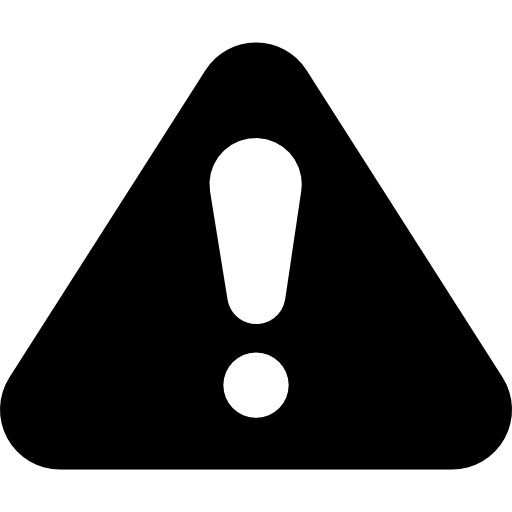 各項目の文量は、所定のスペースを斟酌のうえ、簡潔に記入してください。様式全体が１ページに収まれば、項目間のスペースの変更調整は差し支えありません。カテゴリ□ハード・ステージ(旧 First)知識 獲得 蓄積（セオリー*／ナレッジ*）医業経営の基本的かつ普遍的な理論、事実、現象、情報について体系的・学際的・横断的に修得する知識 獲得 蓄積（セオリー*／ナレッジ*）医業経営の基本的かつ普遍的な理論、事実、現象、情報について体系的・学際的・横断的に修得する知識 獲得 蓄積（セオリー*／ナレッジ*）医業経営の基本的かつ普遍的な理論、事実、現象、情報について体系的・学際的・横断的に修得するカテゴリ□ソフト・ステージ(旧 second)実務 技能 拡充（ロジック*／ノウハウ*）医業経営の効率的な成果の創出に寄与する論理、道筋、手順について実際的な技能を拡充する実務 技能 拡充（ロジック*／ノウハウ*）医業経営の効率的な成果の創出に寄与する論理、道筋、手順について実際的な技能を拡充する実務 技能 拡充（ロジック*／ノウハウ*）医業経営の効率的な成果の創出に寄与する論理、道筋、手順について実際的な技能を拡充するカテゴリ□メタ・ステージ(旧 Third)実践 応用 開発（メソッド*／スキル*）医業経営の発展的な問題解決技法、組織目的を達成するための統合的手法の応用について、実践演習を通じて開発する実践 応用 開発（メソッド*／スキル*）医業経営の発展的な問題解決技法、組織目的を達成するための統合的手法の応用について、実践演習を通じて開発する実践 応用 開発（メソッド*／スキル*）医業経営の発展的な問題解決技法、組織目的を達成するための統合的手法の応用について、実践演習を通じて開発する講義名演題主題演題副題研修目的講義概要到達目標収録時間□ ６０分□ ６０分□ ９０分□ １２０分講師氏名講師所属／役職講師略歴／資格講師専門分野備考事務局使用欄　　　　　　　整理番号：　　　　　　　　　　コンテンツ№：事務局使用欄　　　　　　　整理番号：　　　　　　　　　　コンテンツ№：事務局使用欄　　　　　　　整理番号：　　　　　　　　　　コンテンツ№：事務局使用欄　　　　　　　整理番号：　　　　　　　　　　コンテンツ№：事務局使用欄　　　　　　　整理番号：　　　　　　　　　　コンテンツ№：事務局使用欄　　　　　　　整理番号：　　　　　　　　　　コンテンツ№：事務局使用欄　　　　　　　整理番号：　　　　　　　　　　コンテンツ№：書面受理期日委員会審議講演依頼通知講義収録期日リリース期日アンケート集計アンケート評価